Publicado en Granollers el 25/01/2023 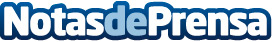 Doctor Energy® lleva el autoconsumo solar a todos los rincones del paísCon 25 delegaciones en España y 10 nuevas aperturas en camino, esta compañía, participada recientemente por el Banco Sabadell, apuesta por la ingeniería local y de proximidadDatos de contacto:Albert Pareras699642721Nota de prensa publicada en: https://www.notasdeprensa.es/doctor-energy-lleva-el-autoconsumo-solar-a Categorias: Nacional Sociedad Recursos humanos Otros Servicios Otras Industrias http://www.notasdeprensa.es